		Solicitud de Certificación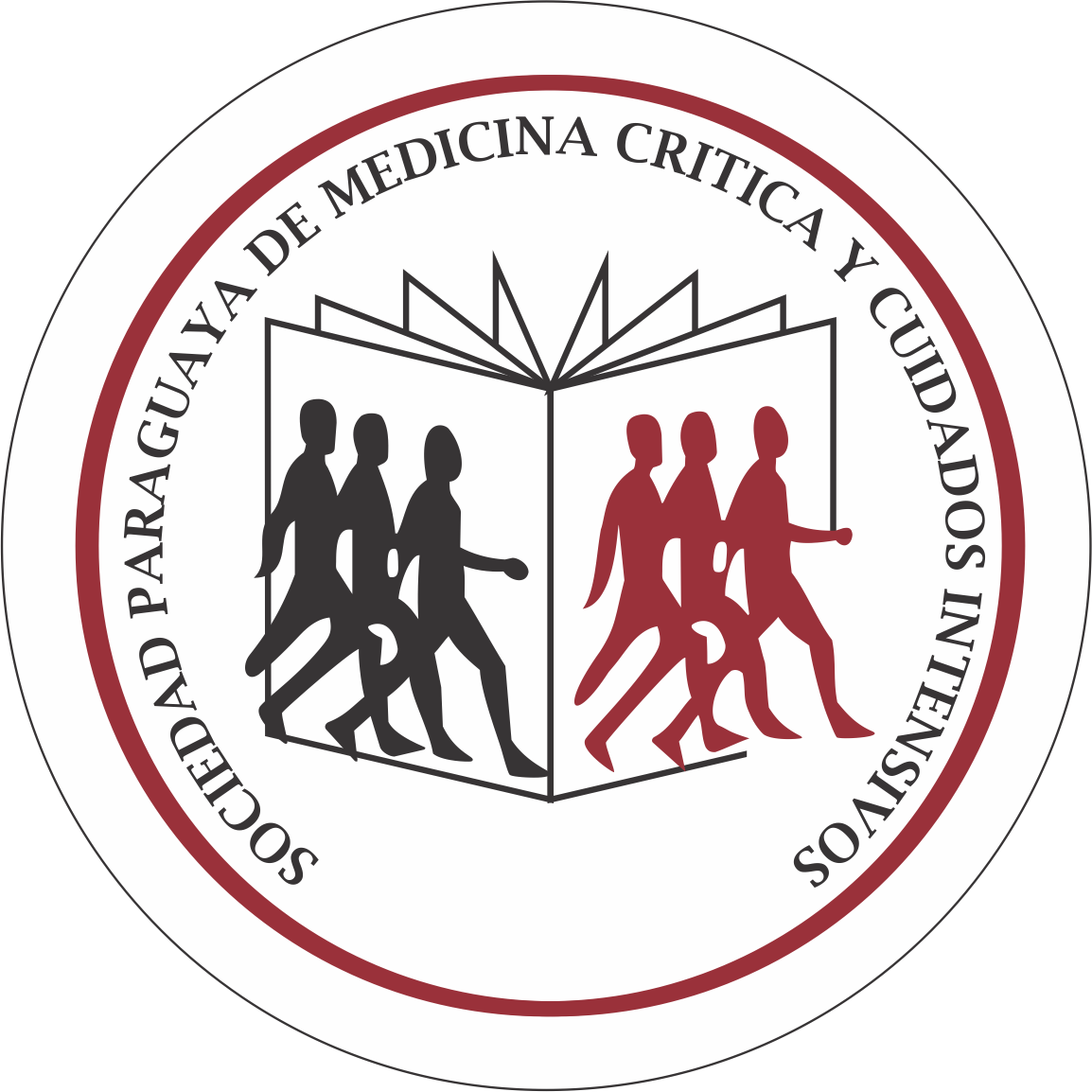  Socio N°:.....................  Especialidad:........…………………....................................................  Fecha:….…/……../………DATOS PERSONALESApellidos:…………………..............................    Sexo:….………………………… Nombres:………………………………………   Estado Civil:…….…………………………..…….Fecha de Nac.:.………………………………..    Ciudad de Nac.:….………………….…………….País:……………………………………………   Cédula de Ident. Nº:….………………....…………Domicilio:……………………………………..   Ciudad:…..............….…………………….….……Teléfono:………………………………………   Celular Nº:..……………………………….….……E-MAIL:………………………………………    Ruc:……………….……………………….………PRE-GRADOUniversidad:……………………………………………………………...............................…………País:………………………………………………………..            Ciudad:…………………………………………………….Año de Egreso:….…………………………………….……  Reg. Prof. Nº:.…………………………POST-GRADOInstitución:…….....………………………….........  Ciudad:…………………………………….……Fecha desde:…..…......………………....................  Hasta:..…………………………………….……Expedido Por:……………………………………………….........……………………………………Certificado o Titulo:……………………………………………………………...............................…RESIDENCIA O PASANTIA EN EL EXTRANJEROInstitución:………………………….…..…...........  Ciudad:……………………...........……….……Fecha desde:…..…………………………………..  Hasta:......………………………………………Expedido Por:…………………………………………………………………………………………Certificado o Titulo:……………………….……………………………………………………….…EJERCICIO PROFESIONAL EN LA ESPECIALIDADInstitución Privada:……........……………………………………………………………………….....Teléfono:………………………………..........…..  Fax:………..….…………………………………. Institución Pública:……………………………………………………...……………………………..Teléfono:………………………………………….  Fax:………..….…………………………………         Cargo:………………………….……………………………………………………………………....Consultorio Privado:.…………………………………………………………………………………..Teléfono:………………………………………….  Fax:........………..….……………………………         Miembro de la Sociedad Paraguaya de:…………………………………………………………….……………………………………………………Firma